6.10.20 Year 3 PSHE L.I – To know that rules are there to keep us safeHi Year 3s Last week in school we looked at rules in school to keep us safe  Some ideas we chose were Walk 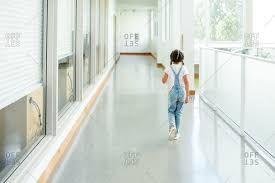 Use kind words 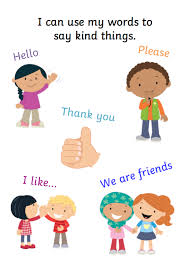 Put your hand up if you want to say something in class 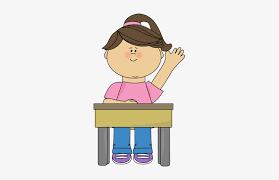 Task  - Can you think of any rules you have when you are with your family at home or while you're outside? Can you make a poster of what you do to be safe? Have fun!